Муниципальное бюджетное учреждение дополнительного образования   «Шушенская детская школа искусств»Предметная областьПО.02. ТЕОРИЯ И ИСТОРИЯ МУЗЫКИ Программа по учебному предмету ПО.02.УП.01.СОЛЬФЕДЖИОдополнительной предпрофессиональной общеобразовательной программы  в области музыкального искусства «Музыкальный фольклор»Составитель:Абдулаева Т.В., преподаватель музыкально-теоретических дисциплин первой категории МБУ ДО «Шушенская детская школа искусств»Шушенское2021 г.Структура программы учебного предметаПояснительная  запискаХарактеристика учебного предмета, его место и роль в образовательномпроцессе;Срок реализации учебного предмета;Объем учебного времени, предусмотренный учебным планом образовательного учреждения на реализацию учебного предмета;Форма проведения учебных аудиторных занятий;Цель и задачи учебного предмета;Обоснование структуры программы учебного предмета;Описание материально-технических условий реализации учебного предмета;Содержание учебного предметаУчебно-тематический план;-Распределение учебного материала по годам обучения;- Формы работы на уроках сольфеджио;Требования к уровню подготовки обучающихсяФормы и методы контроля, система оценокАттестация:  цели,  виды,  форма,  содержание;Критерии оценки;Контрольные требования на разных этапах обучения;Методическое обеспечение учебного процессаМетодические рекомендации педагогическим работникам  по основным формамработы;Рекомендации по организации самостоятельной работы обучающихся;Список рекомендуемой учебно-методической литературыУчебная литература,Учебно-методическая литература;Методическая литература.Пояснительная  запискаХарактеристика	учебного	предмета,	его	место	и	роль	в образовательном  процессеПрограмма учебного предмета «Сольфеджио» разработана  на  основе и с учетом федеральных государственных требований к дополнительным предпрофессиональным общеобразовательным программам в области музыкального   искусства   «Музыкальный фольклор».Сольфеджио является обязательным учебным предметом в детских школах искусств, реализующих программы предпрофессионального обучения. Уроки сольфеджио развивают такие музыкальные данные как слух, память, ритм, помогают выявлению творческих задатков учеников, знакомят с теоретическими основами музыкального искусства. Наряду с другими занятиями они способствуют расширению музыкального кругозора, формированию музыкального вкуса, пробуждению любви к музыке. Полученные на уроках сольфеджио знания и формируемые умения и навыки, которые должны помогать ученикам в их занятиях на инструменте, а также в изучении других учебных предметов дополнительных предпрофессиональных общеобразовательных программ в области искусств. Данная программа адаптирована к условиям обучения детей в Шушенской школе искусств. Срок реализации учебного предмета «Сольфеджио» для детей, поступивших в образовательное учреждение в первый  класс в возрасте с шести лет шести месяцев до девяти лет, составляет 8 лет.Срок реализации учебного предмета «Сольфеджио» для детей, не закончивших освоение образовательной программы основного общего образования  или  среднего  (полного)  общего  образования  и  планирующих поступление в образовательные учреждения, реализующие основные профессиональные образовательные программы в области музыкального искусства, может быть увеличен на один год.Объем	учебного	времени,	предусмотренный	учебным	планом образовательного		учреждения	на	реализацию	учебного	предмета«Сольфеджио»:Нормативный срок обучения – 8 (9) летТаблица 1Форма проведения учебных аудиторных занятий: мелкогрупповая (от 4 до 10 человек),  продолжительность урока - 40 минут.Цель и задачи предмета «Сольфеджио»Цель:развитие  музыкально-творческих  способностей  учащегося  на  основе приобретенных  им  знаний,  умений,  навыков  в  области  теории  музыки,  а такжевыявление  одаренных	детей  в	области	музыкального	искусства, подготовка их к поступлению в профессиональные учебные заведения.  Задачи:формирование комплекса знаний, умений и навыков, направленного на развитие у обучающегося музыкального слуха и памяти, чувства метроритма, музыкального восприятия и мышления, художественного  вкуса, формирование знаний музыкальных стилей, владение профессиональной музыкальной  терминологией;формирование навыков самостоятельной работы с музыкальным материалом;формирование у наиболее одаренных детей осознанной мотивации к продолжению профессионального обучения и подготовка их к поступлению в образовательные учреждения, реализующие основные профессиональные образовательные программы в области искусств.Обоснование структуры программы учебного предметаОбоснованием  структуры  программы  являются  ФГТ,  отражающие  все аспекты работы преподавателя с учеником.Программа содержит  следующие разделы:сведения о затратах учебного времени, предусмотренного на освоение учебного предмета;распределение учебного материала по годам обучения;описание дидактических единиц учебного предмета;требования к уровню подготовки обучающихся;формы и методы контроля, система оценок;методическое обеспечение учебного процесса.В соответствии с данными направлениями строится основной раздел программы "Содержание учебного предмета".Описание материально-технических условий реализации учебного предметаМатериально-техническая база образовательного  учреждения должна соответствовать санитарным и противопожарным нормам, нормам охраны труда.Реализация программы учебного предмета «Сольфеджио» обеспечивается доступом каждого обучающегося к библиотечным фондам. Во время самостоятельной работы обучающиеся могут быть обеспечены доступом к сети Интернет.Библиотечный фонд детской школы искусств укомплектовывается печатными и/или электронными изданиями основной и дополнительной учебной    и    учебно-методической    литературы    по    учебному    предмету «Сольфеджио», а также изданиями музыкальных произведений, специальными хрестоматийными изданиями, партитурами, клавирами оперных, хоровых и оркестровых произведений. Основной учебной литературой по учебному предмету «Сольфеджио» обеспечивается каждый обучающийся.Учебные аудитории, предназначенные для реализации учебного предмета «Сольфеджио», оснащаются пианино или роялями, звукотехническим оборудованием, учебной мебелью (досками, столами, стульями, стеллажами, шкафами) и оформляются наглядными пособиями.Учебные аудитории должны иметь звукоизоляцию.Оснащение занятийВ младших классах активно используется наглядный материал – карточки с римскими цифрами, обозначающими ступени, «лесенка», изображающая строение мажорной и минорной гаммы,  карточки  с названиями интервалов и аккордов. В старших классах  применяются плакаты с информацией по основным теоретическим сведениям.Возможно использование звукозаписывающей аппаратуры для воспроизведения тембровых диктантов, прослушивания музыкального фрагмента для слухового анализа и т.д.Дидактический материал подбирается педагогом на основе существующих методических пособий, учебников, сборников для сольфеджирования, сборников диктантов, а также разрабатывается педагогом самостоятельно.Содержание учебного предметаУчебный предмет сольфеджио неразрывно связан с другими учебными предметами, поскольку  направлен на развитие музыкального слуха, музыкальной памяти, творческого мышления. Умения и навыки интонирования, чтения с листа, слухового анализа, в том числе, анализа музыкальных форм, импровизации и сочинения являются необходимыми для успешного овладения учениками другими учебными предметами (сольное и ансамблевое инструментальное исполнительство, хоровой  класс, оркестровый класс и другие).Учебно-тематический планУчебно-тематический план содержит примерное распределение учебного материала каждого класса в течение всего срока обучения. Преподаватель может спланировать порядок изучения тем исходя из особенностей каждой учебной группы, собственного опыта, сложившихся педагогических  традиций.При планировании содержания занятий необходимо учитывать, что гармоничное и эффективное развитие музыкального слуха, музыкальной памяти, музыкального мышления возможно лишь в случае регулярного обращения на каждом уроке  к различным формам работы (сольфеджирование, слуховой анализ, запись диктантов, интонационные, ритмические, творческие упражнения) независимо от изучаемой в данный момент темы.Срок обучения 8(9) лет1 классТаблица 22 классТаблица 33 классТаблица 44классТаблица 55классТаблица 66классТаблица 77классТаблица 88классТаблица 99классТаблица 10Распределение учебного материала по годам обученияСрок обучения 8 (9) лет1 классВысокие и низкие звуки, регистр. Звукоряд, гамма, ступени, вводные звуки. Цифровое обозначение ступеней. Устойчивость и неустойчивость.Тоника. Мажор и минор.Тон, полутон. Диез, бемоль.Тональность До мажор. Темп. Музыкальный пульс.Размер (2/4). Длительности – восьмые, четверти, половинная, целая. Ритм.Такт, тактовая черта. Сильная доля. Пауза  (восьмая,   четвертная,   для  подвинутых  групп  –   половинная, целая).класс  Строение мажорной гаммы.  Строение минорной гаммы.Тональности  Соль  мажор,  ля  минор,  Фа  мажор.Тетрахорд. Бекар.Интервалы.Мотив, фраза.Ритмические длительности: целая, четверть с точкой и восьмая, четыре шестнадцатых.Затакт восьмая и две восьмые Паузы (половинная, целая).классМажорные и минорные тональности до двух знаков при ключе. Параллельные тональности. Интервалы (ч.1, м.2, б.2, м.3, б.3, ч.8). Переменный лад. Тоническое трезвучие. Транспонирование.Секвенция. Канон. Вариантность развития мелодия. Форма: пара периодичностей аа вв; аа ва. Ритмические группы восьмая и две шестнадцатых, восьмая и четверть в размерах  2/4, 3/4.классТональности до 3 знаков в ключе.Лады народной музыки: миксолидийский мажор, дорийский минор.Одноименно-переменные лады.Интервалы (ч.4, ч.5, м.6, б.6)Три вида минора.Пунктирный ритм.Ритм: четверть залигованная две восьмых.Размер 4/4, 3/8.классТональности до 4 знаков в ключе. Буквенные обозначения тональностей.             Главные трезвучия лада в мажоре и миноре.             Синкопа.Различные виды синкоп.Разрешение диссонансов в тональности.Интервалы (м.7, б.7).Лидийский мажор, дорийский минор.Период, предложение, фраза, каденция.классТональности до 5 знаков в ключе.Гармонический вид мажора. Квинтовый круг тональностей. Диатонические интервалы в тональности и от звука.  Доминантовый септаккордУменьшенное	трезвучие	в	гармоническом	мажоре	и	натуральном миноре.Ритмические группы с шестнадцатыми в размерах 3/8, 6/8.Ритмические группы с залигованными нотами.Пунктирный ритм.классТональности до 5 знаков в ключе.Малый вводный септаккорд.             Уменьшенный вводный септаккорд.Диатонические лады.Пентатоника. Переменный размер. Размеры 6/4, 3/2.Доминантовый септаккорд с обращениями в тональностях.класс                           Тональности до 6 знаков в ключе.Увеличенное  трезвучие  в  гармоническом  мажоре  и  гармоническом миноре.Для продвинутых групп: Обращения вводного септаккорда. Обращения септаккорда II ступени. Обращения увеличенных трезвучий. Обращения уменьшенных трезвучий. Мелодический вид мажора.Виды септаккордов:Малый мажорный, малый минорный, уменьшенный квинтой, уменьшенный.Междуактовые синкопыклассКварто-квинтовый круг тональностей. Буквенные обозначения тональностей.Натуральный, гармонический, мелодический виды мажора и минора. Тритоны натурального, гармонического минора.Характерные интервалы в гармоническом мажоре и миноре.Период, предложения, каденции, расширение, дополнение.Формы работы на уроках сольфеджиоОсновные формы работы и виды заданий на уроках сольфеджио служат для развития музыкального слуха, памяти, чувства ритма, творческой инициативы, помогают практическому освоению теоретического материала, формируют навыки чтения с листа, чистого интонирования,  слухового анализа, записи мелодий по слуху, подбора аккомпанемента. На каждом уроке необходимо пропорционально сочетать упражнения по развитию интонационных навыков, сольфеджированию, ритмические упражнения, слуховой анализ, различные виды музыкальных диктантов, задания на освоение теоретических понятий, творческие упражнения.Интонационные упражненияОдной из задач учебного предмета сольфеджио является формирование навыка чистого интонирования. Интонационные упражнения включают  в себя пение гамм и различных тетрахордов, отдельных ступеней, мелодических оборотов, секвенций, интервалов в тональности и от звука, аккордов в тональности и от звука. На начальном этапе обучения рекомендуется петь интонационные упражнения хором или группами, а затем переходить к индивидуальному исполнению. Интонационные упражнения исполняются без аккомпанемента на фортепиано с предварительной настройкой, но в отдельных случаях допустима «помощь» фортепиано в виде гармонического аккомпанемента, подчеркивающего тяготение, ладовую краску. Интонационные упражнения в начале обучения выполняются в среднем темпе, в свободном ритме; в дальнейшем желательна определенная ритмическая организация. На начальном этапе обучения рекомендуется использовать ручные знаки, карточки с порядковыми номерами ступеней, «лесенку», изображающую ступени гаммы и другие наглядные пособия.Интонационные упражнения могут быть многоголосными. Рекомендуется пропевание интервалов, аккордов и их последовательностей в гармоническом (двухголосном,  трехголосном)  звучании.Интонационные упражнения  выполняются  как  в ладу, так  и  от звука (вверх и вниз). С помощью  интонационных  упражнений  можно прорабатывать теоретический материал,  подготовиться  к сольфеджированию, чтению с листа, активизировать слух и память перед музыкальным диктантом или слуховым анализом.Сольфеджирование и чтение с листаСольфеджирование способствует выработке правильных певческих навыков, интонационной точности, формированию дирижерского жеста, развитию чувства ритма, воспитанию сознательного отношения к музыкальному  тексту.С первых уроков необходимо следить за правильным звукоизвлечением, дыханием, положением корпуса при пении. Следует учитывать особенности детского голосового аппарата, работать в удобном диапазоне («до» первой октавы – «ре», «ми» второй), постепенно расширяя его. Примеры для сольфеджирования и для чтения с листа должны исполняться с дирижированием (на начальном этапе  возможно тактирование). В младших классах рекомендуется сольфеджирование и чтение с листа хором, группами с постепенным переходом к индивидуальному исполнению. Развитию внутреннего слуха и внимания способствует исполнение мелодии фрагментами хором и одним  учеником, вслух и про себя.Сольфеджирование и чтение с листа предполагает пение без аккомпанемента фортепиано, но в трудных интонационных оборотах или при потере ощущения лада можно поддержать пение гармоническим сопровождением.  Примеры для сольфеджирования и чтения с листа должны опираться на интонации пройденных интервалов, аккордов, знакомые мелодические обороты, включать известные ритмические фигуры. Естественно,  примеры для чтения с листа должны быть проще. Перед началом исполнения любого примера необходимо его проанализировать с точки зрения известных мелодических оборотов, движения по звукам аккордов, интервалов, нахождения определенных ритмических рисунков. Как подготовительное упражнение можно использовать сольмизацию примеров (проговаривание названий звуков в ритме с дирижированием). Очень важна художественная ценность исполняемых примеров, доступность их для данного возраста, стилистическое разнообразие.Как можно раньше следует вводить пение двухголосных примеров с использованием параллельного движения голосов, подголосочного склада с преобладанием унисонов. Работа над имитационным двухголосием начинается с пения канонов. Двухголосные примеры исполняются вначале группами, затем с аккомпанементом  одного из голосов (педагогом, другим учеником, самостоятельно), дуэтами. Воспитание  музыкального  вкуса  –еще одна из задач уроков сольфеджио, и наибольшее возможности для этого представляют такие формы работы как сольфеджирование, слуховой анализ.Ритмические упражненияРитмические упражнения необходимы для развития  чувства метроритма – важной составляющей комплекса музыкальных способностей. На начальном этапе обучения следует опираться на то, что у детей восприятие ритма связано с двигательной реакцией, будь то ходьба, танцевальные движения, бег, хлопки. Поэтому целесообразно на уроках сольфеджио на начальном этапе уделять большое внимание различным двигательным упражнениям и детскому оркестру из ударных инструментов (оркестр К. Орфа, коллективное инструментальное музицирование и т.д.). Можно рекомендовать самые разнообразные ритмические упражнения:простукивание	ритмического	рисунка	знакомой	песни,	мелодии(карандашом, хлопками, на ударных инструментах);повторение ритмического рисунка, исполненного педагогом;простукивание ритмического рисунка по нотной записи, на карточках;проговаривание ритмического рисунка с помощью закрепленных за длительностями определенных слогов;исполнение ритмического остинато к песне, пьесе;ритмический аккомпанемент к мелодии, песне, пьесе;ритмическая партитура, двух- и трехголосная;ритмические каноны (с текстом, на слоги);ритмический диктант (запись ритмического рисунка мелодии или ритмического рисунка, исполненного на ударном инструменте, хлопками, карандашом).Каждая новая ритмическая фигура должна быть, прежде всего, воспринята эмоционально и практически проработана в ритмических упражнениях, а затем - включена в другие виды работы: сольфеджирование, чтение с листа, музыкальный диктант.Большую роль в развитии чувства метроритма играет дирижирование. Необходимо на раннем этапе обучения обращать внимание учеников на ритмическую пульсацию (доли), вводить различные упражнения – тактирование, выделение сильной доли - для дальнейшего перехода к дирижированию. На протяжении  нескольких  лет  планомерно отрабатываются навыки дирижерского жеста в разных размерах, в том числе, при чтении с листа и при пении двухголосия. Начинать работу с дирижерским жестом лучше при пении знакомых выученных мелодий и слушании  музыки.Слуховой анализЭтот вид работы подразумевает развитие музыкального восприятия учеников. Не следует ограничивать слуховой анализ лишь умением правильно определять сыгранные интервалы или аккорды в ладу или  от звука. Слуховой анализ  – это, прежде всего, осознание услышанного. Соответственно, необходимо учить детей эмоционально воспринимать услышанное и уметь слышать в нем конкретные элементы музыкального языка. Для этого нужно использовать и примеры из музыкальной литературы, и специальные инструктивные упражнения.При прослушивании одноголосной мелодии необходимо обращать внимание на ладовые, структурные особенности (членение на фразы, повторы, секвенции), определять размер, узнавать в ней знакомые мелодические и ритмические обороты.При прослушивании многоголосного построения необходимо обращать внимание на знакомые гармонические обороты из аккордов, интервалов, на тип фактуры.При слуховом анализе фрагментов из музыкальной литературы необходимо обращать внимание учеников на соотношение определенных элементов музыкального языка и эмоциональной выразительности музыки. В дидактических примерах можно требовать более детального разбора:анализ звукорядов, гамм, отрезков гамм;отдельных ступеней лада и мелодических оборотов;ритмических  оборотов;интервалов в мелодическом звучании вверх и вниз от звука и в тональности;интервалов в гармоническом звучании от звука и в тональности;последовательности из нескольких интервалов в тональности (с определением величины интервала и его положения в тональности);аккордов в мелодическом звучании с различным чередованием звуков в тональности и от звука;аккордов в гармоническом звучании от звука и в тональности (с определением их функциональной принадлежности);последовательности из аккордов в тональности (с определением их функциональной  принадлежности);Желательно, чтобы дидактические упражнения были организованы ритмически.На начальном этапе обучения слуховой анализ проходит, как правило, в устной форме. В старших классах возможно использование письменной формы работы, но рекомендуется это делать после предварительного устного разбора, так как это способствует осознанию целостности музыкального построения и развитию музыкальной памяти.Музыкальный  диктантМузыкальный диктант – форма работы, которая способствует развитию всех составляющих музыкального слуха и учит осознанно фиксировать услышанное. Работа с диктантами в классе предполагает различные формы и прежде всего:устные диктанты (запоминание и пропевание на  нейтральный слог и с названием нот 2-4-тактовой мелодии после двух-трех проигрываний);диктант по памяти (запись выученной в классе или дома мелодии);ритмический диктант (запись данного ритмического рисунка или запись ритмического рисунка мелодии);музыкальный диктант с подсказками, мозаика диктант, диктант с ошибками, с пропущенными фразами.                  Перед началом работы над мелодическим диктантом необходима тщательная настройка в тональности, для которой можно использовать интонационные упражнения, сольфеджирование, задания по слуховому анализу.Навык записи мелодии формируется постепенно и требует постоянной тщательной работы на каждом уроке. Записанный диктант предполагает его проверку с анализом допущенных ошибок и дальнейшую работу в классе и дома. Ученики могут определить и подписать в  диктанте  новые  или знакомые мелодические обороты, ритмические фигуры, подобрать к диктанту второй голос или аккомпанемент, выучить его наизусть, транспонировать письменно или устно в другие тональности.Музыкальным материалом для диктанта могут служить примеры из музыкальной литературы,  специальных сборников диктантов, а также мелодии, сочиненные самим преподавателем.Творческие заданияРазвитие творческих способностей учащихся играет в процессе обучения огромную роль. В творческих заданиях ученик может реализовать свою индивидуальность, психологически раскрепоститься,  испытать радостные эмоции. Все это вместе способствует формированию интереса к музыкальной деятельности. Творческие задания на уроках сольфеджио активизируют слуховое внимание, тренируют различные стороны музыкального слуха, музыкальную память, развивают художественный вкус. Вместе с тем необходимо творческие задания тесно связывать с основными разделами курса сольфеджио, так как их целью является закрепление теоретических знаний, формирование основных умений и навыков (запись мелодий, определение на слух, интонирование).Творческие задания можно начинать с начального этапа обучения. Детям более доступны творческие упражнения, связанные с ритмической импровизацией. Простейшие мелодические задания на начальном этапе могут состоять в допевании, досочинении  мелодии  (формирование ощущения ладового тяготения). В дальнейшем задания могут содержать импровизацию ритмических и мелодических вариантов, и,  наконец, сочинение собственных мелодических и  ритмических  построений. Постепенно в творческие задания добавляются упражнения, связанные с подбором аккомпанемента, сначала из предложенных звуков или аккордов, затем с самостоятельным поиском гармонических средств. Данные задания каждый педагог может разнообразить, опираясь на собственный опыт и музыкальный вкус, а  также  на возможности и способности обучающихся.Творческие задания эффективны на всех этапах обучения. Кроме того, они   помогают   выявить   детей,   имеющих   склонности   к   импровизации, композиции,  и  направить  внимание  на  развитие  данных  способностей,  а возможно, и будущую профессиональную ориентацию.  Требования к уровню подготовки обучающихсяРезультатом освоения программы учебного предмета «Сольфеджио» является приобретение обучающимися следующих знаний, умений и навыков:сформированный комплекс знаний, умений и навыков, отражающий наличие у обучающегося художественного вкуса, сформированного звуковысотного музыкального слуха и памяти, чувства лада, метроритма, знания музыкальных стилей, способствующих  творческой самостоятельности, в том числе:первичные теоретические знания, в том числе, профессиональной музыкальной  терминологии;умение сольфеджировать одноголосные, двухголосные музыкальные примеры, записывать музыкальные построения средней трудности с использованием навыков слухового анализа, слышать  и анализировать не сложные аккордовые и интервальные цепочки;умение осуществлять анализ элементов музыкального языка;навыки владения элементами музыкального языка (исполнение на инструменте, запись по слуху и т.п.).Результатом освоения программы учебного предмета «Сольфеджио» с дополнительным годом обучения является приобретение обучающимися также следующих знаний, умений и навыков:умения осуществлять элементарный анализ нотного текста с точки зрения его построения и роли выразительных средств (лад, звукоряд, гармония, фактура) в контексте музыкального произведения;формирование навыков сочинения и импровизации музыкального текста;формирование навыков восприятия современной музыки.Формы и методы контроля, система оценокАттестация:	цели,	виды,	форма,	содержание	аттестации обучающихсяЦели аттестации: установить соответствие достигнутого учеником уровня знаний и умений на определенном этапе обучения программным требованиям.Формы контроля: текущий, промежуточный, итоговый.Текущий контроль осуществляется регулярно преподавателем на уроках, он направлен на поддержание учебной дисциплины, ответственную организацию домашних  занятий. При  выставлении оценок  учитываются качество выполнения предложенных заданий, инициативность и самостоятельность при выполнении классных и домашних заданий, темпы продвижения ученика. Особой формой текущего контроля является контрольный урок в конце каждой четвертиПромежуточный контроль – контрольный урок в конце каждого учебного года. Учебным планом предусмотрен промежуточный контроль в форме экзамена в 6 классе (при 8-летнем плане обучения).Итоговый контроль – осуществляется по окончании  курса  обучения. При 8-летнем сроке обучения - в 8 классе, при 9-летнем - в 9 классе.Виды  и содержание контроля:устный опрос (индивидуальный и фронтальный), включающий основные формы работы – сольфеджирование одноголосных и двухголосных примеров,  чтение  с  листа,  слуховой  анализ  интервалов  и  аккордов  вне тональности  и  в  виде  последовательности  в  тональности,  интонационные упражнения;самостоятельные письменные задания - запись музыкального диктанта, слуховой анализ, выполнение теоретического задания;«конкурсные» творческие задания (на лучший подбор аккомпанемента, сочинение на заданный ритм, лучшее исполнение и т. д.) (для более продвинутых групп).Критерии оценкиУровень приобретенных знаний, умений и навыков должен соответствовать программным требованиям.Задания должны выполняться в полном объеме и в рамках отведенного на них времени, что демонстрирует приобретенные учеником умения и навыки. Индивидуальный подход к ученику может выражаться в разном по сложности материале при однотипности задания.Для	аттестации	учащихся	используется	дифференцированная	5-балльная система оценок.Музыкальный  диктантОценка 5 (отлично)– музыкальный диктант записан полностью без ошибок в пределах отведенного времени и количества проигрываний. Возможны небольшие недочеты (не более двух) в группировке длительностей или записи хроматических звуков.Оценка 4 (хорошо) - музыкальный диктант записан полностью в пределах отведенного времени и количества проигрываний. Допущено 2-3 ошибки в записи мелодической линии, ритмического рисунка, либо большое количество недочетов.Оценка 3 (удовлетворительно) - музыкальный диктант записан полностью в пределах отведенного времени и количества проигрываний, допущено большое количество (4-8)  ошибок в записи мелодической линии, ритмического рисунка, либо музыкальный диктант записан не полностью (но больше половины).Оценка 2 (неудовлетворительно) – музыкальный диктант записан в пределах отведенного времени и количества проигрываний, допущено большое количество грубых ошибок в записи мелодической линии и ритмического рисунка, либо музыкальный диктант записан меньше, чем наполовину.Сольфеджирование, интонационные упражнения, слуховой анализОценка 5 (отлично) – чистое интонирование, хороший темп ответа, правильное дирижирование, демонстрация основных теоретических знаний.Оценка 4 (хорошо) – недочеты в отдельных видах работы: небольшие погрешности в интонировании, нарушения в темпе ответа, ошибки в дирижировании, ошибки в теоретических знаниях.Оценка 3 (удовлетворительно) – ошибки, плохое владение интонацией, замедленный темп ответа, грубые ошибки в теоретических знаниях.Оценка 2 (неудовлетворительно) - грубые ошибки, невладение интонацией, медленный темп ответа, отсутствие теоретических знаний.Контрольные требования на разных этапах обученияНа каждом этапе обучения ученики, в соответствии с требованиями программы, должны уметь:записывать музыкальный диктант соответствующей трудности,сольфеджировать разученные мелодии,пропеть незнакомую мелодию с листа,исполнить двухголосный пример (в ансамбле),определять на слух пройденные интервалы и аккорды;строить пройденные интервалы и аккорды в пройденных тональностях письменно, устно и на фортепиано;анализировать	музыкальный	текст,	используя	полученные теоретические знания;знать необходимую профессиональную терминологию.Экзаменационные требования  Нормативный срок обучения – 8 лет Примерные требования на экзамене в 6 классеПисьменно	–	записать	самостоятельно	музыкальный	диктант, соответствующий требованиям настоящей программы. Уровень сложности диктанта может быть различным в группах, допускаются диктанты разного уровня сложности внутри одной группы.Устно: индивидуальный опрос должен охватывать ряд  обязательных тем и форм работы, но уровень трудности музыкального материала может быть также различным.Данные  задания  могут  быть  вариативны  и  изменяться  в  сторону упрощения заданий.пение	пройденных	гамм,	отдельных	ступеней,	 пение пройденных интервалов от звука вверх и вниз,пение пройденных интервалов в тональности,пение пройденных аккордов от звука вверх и вниз,пение пройденных аккордов в тональности,определение на слух отдельно взятых интервалов и аккордов,определение на слух последовательности интервалов или аккордов в тональности,чтение одноголосного примера с листа,пение одноголосного примера, заранее выученного наизусть. Образец устного опроса:Спеть три вида гаммы до минор.Спеть натуральный и гармонический вид гаммы си-бемоль мажор.Спеть от звука ре вверх м.2, м.6, от звука си вниз ч.4, м.7, от звука ми вверх б.3, б.6.Спеть в тональностях Ми мажор и фа минор уменьшенные трезвучия с разрешением.Определить на слух сыгранные вне тональности аккорды и интервалы.Определить на слух последовательность из интервалов или аккордов    в    тональности (см. нотные примеры  25,    26    в    разделе «Методические  рекомендации»).Спеть один из заранее выученных наизусть одноголосных примеров(например, Б.Калмыков, Г.Фридкин.  Одноголосие: №№571, 576).Прочитать	с	листа	мелодию	соответствующей	трудности(например, Г.Фридкин. Чтение с листа: №№352, 353).Примерные требования на итоговом экзамене в 8 классеПисьменно – записать самостоятельно музыкальный диктант, соответствующий требованиям настоящей программы. Уровень сложности диктанта может быть различным в группах, допускаются диктанты разного уровня сложности внутри одной группы.Устно: индивидуальный опрос должен охватывать ряд  обязательных тем и форм работы, но уровень трудности музыкального материала может быть также различным.Данные  задания  могут  быть  вариативны  и  изменяться  в  сторону упрощения заданий.Спеть с листа мелодию соответствующей программным требованиям трудности и дирижированием.Спеть один из голосов выученного двухголосного примера (в дуэте или с фортепиано).Спеть  различные виды пройденных мажорных и минорных гамм.Спеть от звука вверх или вниз пройденные интервалы.Определить на слух несколько интервалов вне тональности.Спеть от звука вверх или вниз пройденные аккорды.Спеть в тональности пройденные аккорды.Определить на слух аккорды вне тональности.Определить  на  слух  последовательность  из  8-10  интервалов  или аккордов.Пример устного опроса:спеть	с	листа	одноголосный	пример	(А.Рубец.	Одноголосное сольфеджио: №66),спеть	один	из  голосов	двухголосного	примера	в	дуэте	или	с фортепиано (Б.Калмыков, Г.Фридкин. Двухголосие: №226)спеть гармонический вид гаммы Ре-бемоль мажор вниз, мелодический вид гаммы соль-диез минор вверх,спеть от звука ми вверх все большие интервалы, от звука си вниз все малые интервалы,определить на слух несколько интервалов вне тональности,спеть от звука «ре» мажорный и минорный секстаккорды, спеть в тональности си минор вводный септаккорд с разрешениями,                определить на слух последовательность из интервалов или аккордов (см. нотные примеры №№39-42  в разделе «Методические указания»).Примерные требования на экзамене в 9 классеПисьменно:написать диктант в объеме 8-10 тактов в пройденных тональностях и размерах.Пример устного опроса:спеть с листа мелодию, соответствующую программным требованиям трудности, с дирижированием;спеть различные виды пройденных мажорных и минорных гамм от любой ступени;спеть от звука вверх или вниз пройденные интервалы;спеть в тональности тритоны и  характерные  интервалы с разрешением;определить на слух несколько интервалов вне тональности;спеть от звука вверх или вниз пройденные аккорды;спеть в тональности пройденные аккорды;разрешить данный септаккорд в возможные тональности;определить на слух аккорды вне тональности;определить  на  слух  последовательность  из  8-10  интервалов  или аккордов.Данные  задания  могут  быть  вариативны  и  изменяться  в  сторону упрощения заданий.Методическое обеспечение учебного процессаВ этом разделе содержатся методические рекомендации для преподавателей. Методические рекомендации педагогическим работникам по основным формам работы Нормативный срок обучения 8 летклассИнтонационные упражненияВыработка	равномерного	дыхания,	умения	распределять	его	на музыкальную фразу.Слуховое осознание чистой интонации.Пение песен-упражнений из 2-3-х соседних звуков  (двух- трехступенных ладов) с постепенным расширением  диапазона  и усложнением (с ручными знаками, с названиями нот, на слоги и т.д. по выбору педагога).Пение мажорных гамм вверх и вниз, отдельных тетрахордов.Пение устойчивых ступеней, неустойчивых ступеней с разрешениями, опевания устойчивых ступеней.Сольфеджирование, пение с листаПение выученных песен от разных звуков, в пройденных тональностях. Пение по нотам простых мелодий с дирижированием.Ритмические упражненияДвижения под музыку.Повторение ритмического рисунка (простукивание,  проговаривание на слоги).Исполнение ритмического рисунка по записи (ритмические карточки, нотный текст).Узнавание мелодии по ритмическому рисунку.Ритмические  фигуры  в  размере  2/4  (две  четверти,  четверть  и  две восьмые, две восьмые и четверть, четыре восьмые, половинная).Навыки тактирования и дирижирования в размерах 2/4.Определение размера в прослушанном музыкальном построении.Исполнение ритмического сопровождения (к выученным песням, с аккомпанементом фортепиано или без) на основе изученных ритмических фигур.Исполнение  простейших ритмических «остинат», других ритмических упражнений.Ритмические диктанты.Слуховой анализОпределение	на	слух	и	осознание	характера	музыкального произведения.Определение на слух лада (мажор, минор).Определение на слух структуры, количества фраз.Определение	на	слух	устойчивости,	неустойчивости	отдельных оборотов.Определение  на  слух  размера  музыкального  построения,  знакомых ритмических  фигур.Определение на слух отдельных мелодических оборотов (поступенное движение вверх и вниз, повторность звуков, движение по устойчивым звукам, скачки, опевания).Определение на слух мажорного и минорного трезвучия.Музыкальный диктантРазвитие музыкальной памяти и внутреннего слуха.Устные	диктанты:	запоминание	небольшой	фразы	и ее воспроизведение (на слоги, с названием нот, проигрывание на фортепиано).Подбор и запись мелодических построений от разных нот. Запись ритмического рисунка мелодии.Запись мелодий, предварительно спетых с названием звуков. Запись мелодий в объеме 4-8 тактов в пройденных тональностях (для продвинутых групп). Пример 1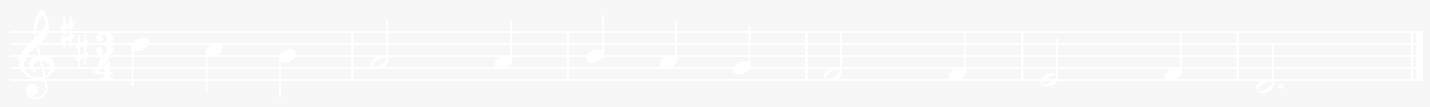 Пример 2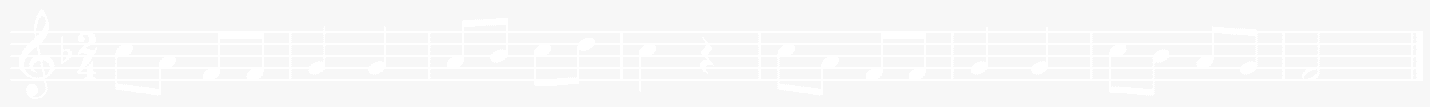 Творческие упражненияДопевание мелодии до устойчивого звука. Импровизация мелодии на заданный ритм. Импровизация	простейшего	ритмического	аккомпанемента	к исполняемым примерам.Подбор баса к выученным мелодиям. Рисунки к песням, музыкальным произведениям.классИнтонационные упражненияПение мажорных гамм.Пение минорных гамм. Пение отдельных тетрахордов. Пение устойчивых ступеней.Пение неустойчивых ступеней с разрешением. Пение опеваний устойчивых ступеней.Пение интервалов одноголосно и двухголосно в мажоре.Пение интервалов одноголосно и двухголосно в миноре .Пение	простых	секвенций	с	использованием	прорабатываемых мелодических оборотовПример 3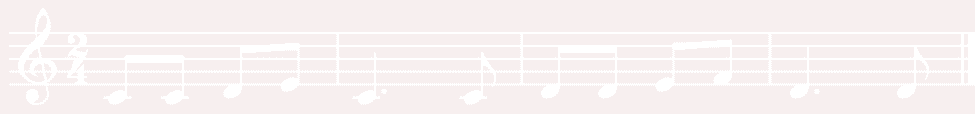 Сольфеджирование, пение с листаРазучивание по нотам мелодий, включающих прорабатываемые мелодические и ритмические обороты, в пройденных тональностях, в размерах 2/4 3/4  с дирижированием.Пение мелодий, выученных наизусть.Транспонирование выученных мелодий в пройденные тональности. Чтение с листа простейших мелодий.Чередование  пения  вслух  и  про  себя,  поочередное  пение  фразами, группами и индивидуально.Разучивание	и	пение	двухголосия	по	нотам	(группами,	с аккомпанементом педагога).Ритмические упражненияПовторение	данного	на	слух	ритмического	рисунка:	на	слоги, простукиванием.Повторение	записанного	ритмического	рисунка	на	слоги, простукиванием.Новые ритмические фигуры с восьмыми в размере 3/4.Определение размера в прослушанном музыкальном построении.Дирижирование в размерах 2/4, 3/4. Паузы – половинная, целая. Дирижирование в пройденных размерах. Упражнения на ритмические остинато.Ритмический аккомпанемент к выученным мелодиям.Исполнение	простейших	ритмических	партитур,	в	том	числе ритмического  канона.Ритмические диктанты.Слуховой анализОпределение на слух лада (мажор, минор трех видов).Определение	на	слух	устойчивых	и	неустойчивых	ступеней, мелодических оборотов.Мажорного,  минорного  трезвучия  в  мелодическом  и  гармоническом звучании.Пройденных интервалов в мелодическом и гармоническом звучании, скачков на ч.4, ч.5, ч.8.Музыкальный диктантПродолжение работы по развитию музыкальной памяти и внутреннего слуха.Устные  диктанты:  запоминание  фразы  в  объеме  2-4-х  тактов  и  ее воспроизведение (на слоги, с названием нот, проигрывание на фортепиано).Запись мелодий с предварительным разбором в объеме 4-8 тактов в пройденных размерах, с пройденными мелодическими оборотами, в пройденных тональностях.Пример 4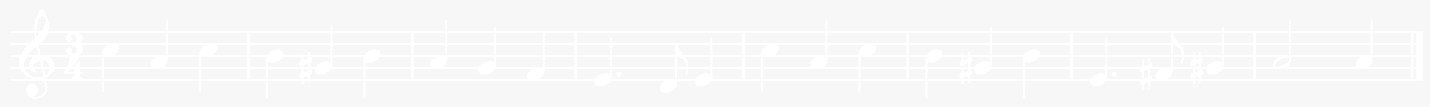 Пример 5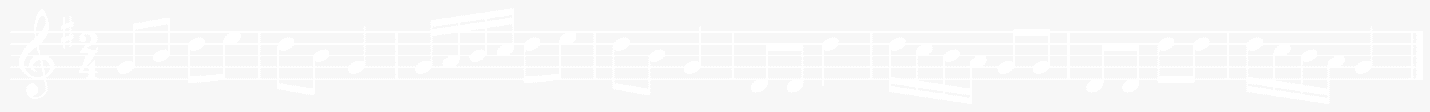 Творческие заданияДосочинение мелодии.Сочинение мелодических вариантов фразы. Сочинение мелодии на заданный ритм. Сочинение мелодии на заданный текст.Сочинение ритмического аккомпанемента. классИнтонационные упражненияПение мажорных гамм до 2-х знаков в ключе.Пение минорных гамм (три вида) до 2-х знаков в ключе. Пение тетрахордов пройденных гамм.Пение в пройденных тональностях устойчивых ступеней.Пение	в	пройденных	тональностях	неустойчивых	ступеней	с разрешением.Пение опеваний устойчивых ступеней.Пение  секвенций  с  использованием  прорабатываемых  мелодических оборотов.Пример 6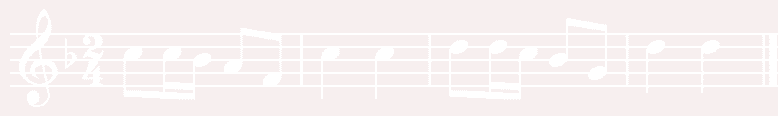 Пение пройденных интервалов в тональности. Пение пройденных интервалов от звука. Пение пройденных интервалов двухголосно. Пение мажорного и минорного трезвучия.                                  Сольфеджирование, пение с листа.Разучивание по нотам мелодий, включающих прорабатываемые мелодические и ритмические обороты, в пройденных тональностях, в размерах 2/4 3/4 4/4  с дирижированием.Пение мелодий, выученных наизусть.Транспонирование выученных мелодий в пройденные тональности. Чтение с листа несложных мелодий.Пение двухголосия (для продвинутых учеников – с проигрыванием другого голоса на фортепиано).Ритмические упражненияНовые ритмические фигуры в пройденных размерах 2/4,  3/4,  4/4 (восьмая и две шестнадцатых, две шестнадцатых и восьмая).Повторение записанного ритмического рисунка простукиванием (с дирижированием).Определение размера в прослушанном музыкальном построении. Ритмические диктанты.Исполнение выученных мелодий с собственным ритмическим аккомпанементом.Исполнение ритмических партитур,   ритмического остинато. Новые ритмические фигуры в размере 2/4. Затакты восьмая, две восьмые, три восьмые.Слуховой анализОпределение на слух:пройденных мелодических оборотов ( скачки на пройденные интервалы, опевания устойчивых ступеней, остановки на V, II ступенях и т.д.);пройденных интервалов, взятых отдельно в мелодическом и гармоническом звучании (в ладу, от звука);пройденных	интервалов	в	ладу,	взятых	последовательно	(3-4интервала);Примеры 7, 8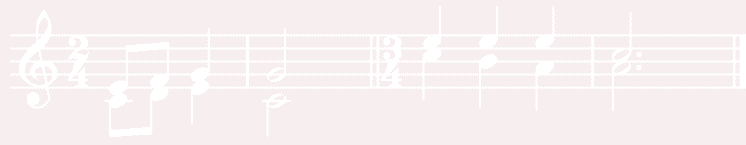 мажорного и минорного трезвучия, взятого от звукаМузыкальный    диктант  Различные формы устного диктанта. Запись выученных мелодий.Письменный диктант в пройденных тональностях,  в объеме 8  тактов, включающий:пройденные мелодические обороты (скачки на пройденные интервалы, опевания устойчивых ступеней и т.д.);ритмические группы восьмая и две шестнадцатых, две шестнадцатых и восьмая в размерах 2/4, 3/ 4, 4/4;затакты восьмая, две восьмые, три восьмые в размерах 2/4, 3/4, 4/4;паузы – восьмые;Пример 9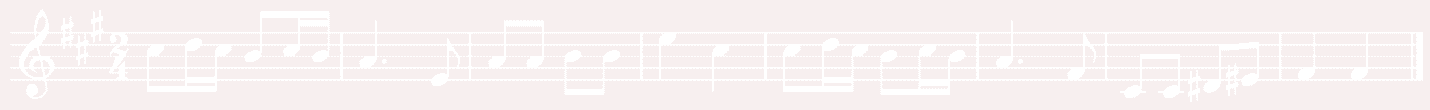 Пример 10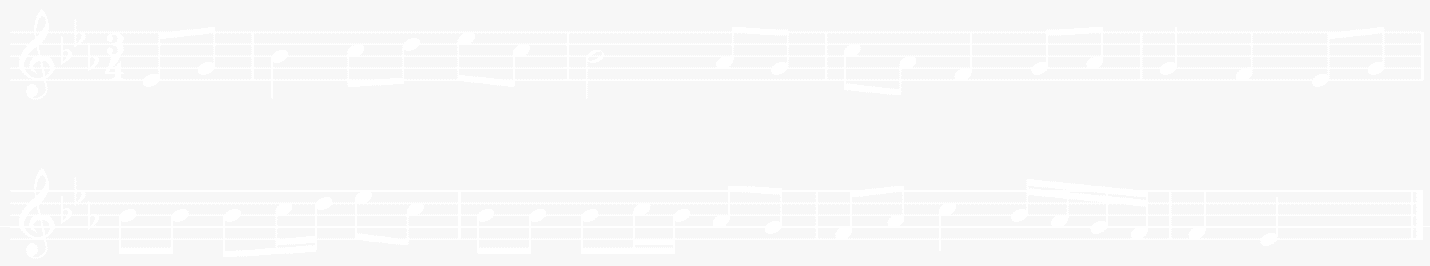 Творческие заданияДосочинение мелодии.Сочинение мелодических вариантов фразы. Сочинение мелодии на заданный ритм. Сочинение мелодии на заданный текст.Сочинение ритмического аккомпанемента. Подбор второго голоса к заданной мелодии.Подбор баса к заданной мелодии.классИнтонационные упражненияПение пройденных гамм, отдельных ступеней, мелодических оборотов.Пение ранее пройденных интервалов от звука и в тональности. Пение интервальных последовательностей в тональности (до 5 интервалов) мелодически и двухголосно, с проигрыванием одного  из голосов.Пение диатонических секвенций с использованием пройденных мелодических оборотов, включающих движение по звукам аккордов, скачки на пройденные интервалы.Пример 11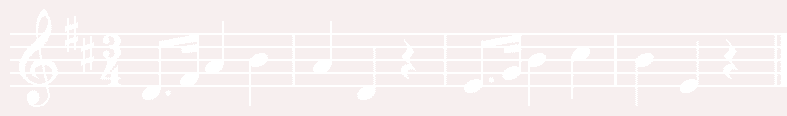 Сольфеджирование, пение с листаПение по нотам мелодий с более сложными мелодическими и ритмическими оборотами в тональностях до 3-х знаков, с пройденными ритмическими оборотами.Пение мелодий, выученных наизусть. Транспонирование выученных мелодий.Чтение с листа несложных мелодий в пройденных тональностях. Пройденные ритмические фигуры.Пение одного из голосов двухголосных примеров, в том числе канонов (для более продвинутых групп).Ритмические упражненияПростукивание записанных ритмических упражнений, включающих новые ритмические фигуры (в размерах 2/4, 3/4, 4/4 – пунктирный ритм, синкопа, триоль, в размерах 3/8  ритмические группы с четвертями и восьмыми) с одновременным дирижированием.Определение размера в прослушанном музыкальном построении. Пение с ритмическим аккомпанементом.Исполнение ритмического двухголосия группами и индивидуально. Исполнение ритмических партитур.Ритмические диктанты.Сольмизация выученных примеров и примеров с листа.Слуховой анализОпределение в прослушанной музыкальном построении его структуры (повторность, вариативность, секвенции).Определение	на	слух	и	осознание	мелодических	оборотов, включающих движение по звукам трезвучия.Определение на слух пройденных интервалов вне тональности.Определение на  слух  последовательности  интервалов  в пройденных тональностях (до 4 интервалов).Пример 12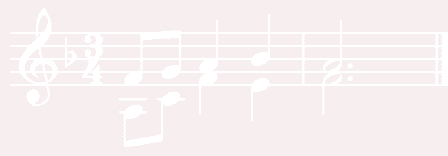 Определение на слух мажорного и минорного трезвучия вне тональности.Музыкальный диктантУстные диктанты.Запись выученных мелодий по памяти.Письменный диктант в тональностях до 3-х знаков в объеме 8 тактов, включающий пройденные мелодические обороты и ритмические группыТворческие задания Досочинение мелодии. Сочинение мелодических вариантов фразы. Сочинение мелодии на заданный ритм. Сочинение мелодии на заданный текст.  Сочинение ритмического аккомпанемента. Подбор второго голоса к заданной мелодии. Подбор баса к заданной мелодии.классИнтонационные упражненияПение гамм до 4 знаков, отдельных ступеней, мелодических оборотов. Пение пройденных интервалов в тональности и от звука.Пение трезвучий главных ступеней.Пение последовательностей интервалов (мелодически и двухголосно).Пение	одного	из	голосов	в	двухголосных	упражнениях	с проигрыванием второго голоса на фортепианоПение	последовательностей	аккордов	(мелодически,	группами,	с одновременной игрой на фортепиано)Пение одноголосных секвенций.Пример 13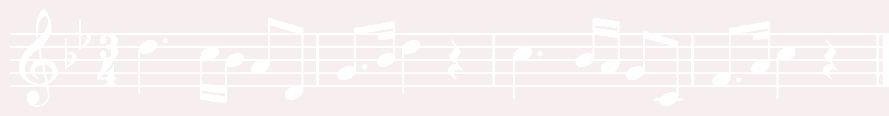 Пение двухголосных диатонических секвенцийПример 14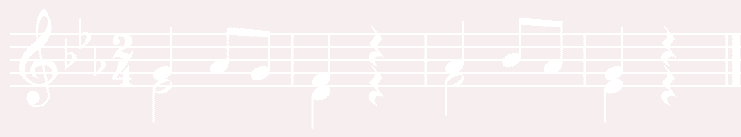 Сольфеджирование, чтение с листаПение выученных мелодий по нотам в пройденных тональностях и размерах с более сложными мелодическими и ритмическими оборотами.Пение с листа мелодий в пройденных тональностях и размерах, движение по звукам главных аккордов.Пение двухголосных примеров с большей самостоятельностью каждого голоса (в ансамбле и с проигрыванием одного из голосов на фортепиано).Пение с листа канонов и несложных двухголосных примеров. Транспонирование выученных мелодий.Ритмические упражненияПростукивание записанного ритмического рисунка в пройденных размерах.Определение размера в прослушанном музыкальном построении.Ритм четверть с точкой и две шестнадцатых в размерах 2/4, 3/4, 4/4.Исполнение мелодий с ритмическим аккомпанементом.Двухголосные ритмические упражнения группами и индивидуально (двумя руками).Ритмические диктанты.Сольмизация выученных примеров и с листа.Слуховой анализОпределение  на  слух  и  осознание  в  прослушанном  музыкальном построении его формы (период, предложения, фразы, секвенции, каденции).Определение  на  слух  интервалов  в  мелодическом  и  гармоническом звучании вне тональности.Определение на слух  последовательности  интервалов  в пройденных тональностях (до 6 интервалов).Пример 15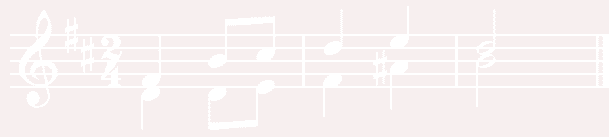 Определение  на  слух  аккордов  в  мелодическом  и  гармоническом звучании вне тональности.Музыкальный диктантРазличные формы устного диктанта. Запись мелодий по памяти.Письменный диктант в пройденных тональностях в объеме 8 тактов, включающих пройденные мелодические обороты, скачки на пройденные интервалы, движение по звукам пройденных аккордов, изученные ритмические фигуры.Пример 16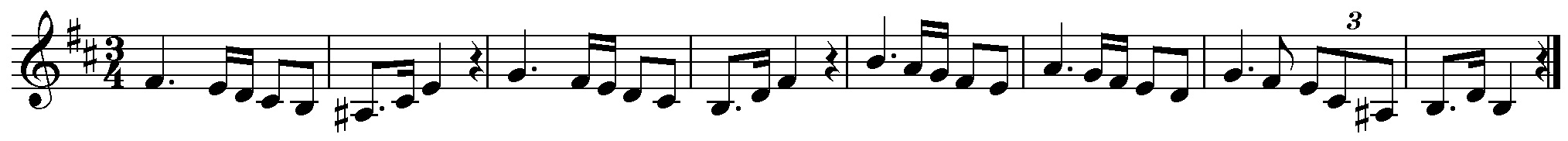 Пример 17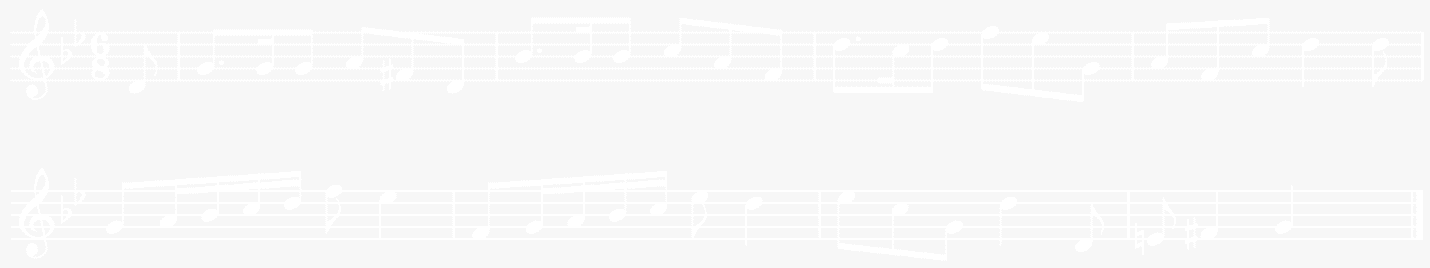 Творческие заданияИмпровизация и сочинение мелодий в пройденных тональностях и размерах, включающих интонации пройденных интервалов и аккордов,   пройденные ритмические фигуры.Подбор подголоска к мелодии.Подбор аккомпанемента к мелодии.Сочинение и запись двухголосных построенийДля продвинутых групп:Импровизация и сочинение мелодий на заданный ритмический рисунок.Импровизация и сочинение мелодий различного характера.классИнтонационные навыкиПение гамм до 4 знаков в ключе (три вида минора, натуральный и гармонический вид мажора).             Пение всех диатонических интервалов в тональности и от звука вверх и вниз. Пение доминантового септаккорда  с разрешениями в пройденных тональностях.Пение уменьшенного трезвучия в натуральном и гармоническом виде мажора и минора.Пение последовательностей интервалов (мелодически и двухголосно).Пение одного	из голосов	в	двухголосных	упражнениях.Пение  последовательностей  аккордов	(мелодически,  группами,	с одновременной игрой на фортепиано).Пение одноголосных диатонических и модулирующих секвенций.Пример 18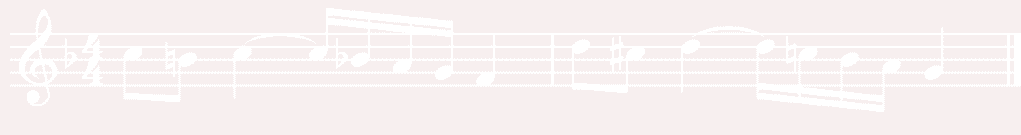 Пение двухголосных диатонических и модулирующих секвенций (для продвинутых групп).Пример 19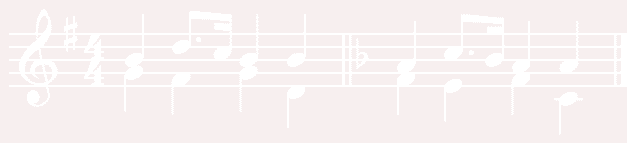 Сольфеджирование, пение с листаПение мелодий с более сложными мелодическими и ритмическими оборотами в пройденных тональностях и размерах с дирижированием.Чтение с листа мелодий в пройденных тональностях, включающих движение по звукам  доминантового септаккорда,  уменьшенного трезвучия,	скачки 	на все пройденные	интервалы.Транспонирование выученных мелодий. Транспонирование с листа на секунду вверх и вниз. Ритмические     упражненияРитмические	упражнения	с	использованием	пройденныхдлительностей и ритмических групп:ритмы с залигованными нотами,ритмы с восьмыми в размерах 3/8, 6/8.Пение мелодий с ритмическим аккомпанементом.Двухголосные ритмические упражнения группами и индивидуально. Ритмические диктанты.Сольмизация выученных примеров и с листа.Слуховой анализОпределение  на  слух  и  осознание  в  прослушанном  музыкальном построении его формы (период, предложения, фразы, секвенции, каденции).Определение мелодических оборотов, включающих движение по звукам  доминантового септаккорда, уменьшенного трезвучия,  скачки на пройденные интервалыОпределение интервалов в ладу и от звука,  последовательностей из интервалов в тональности  (6-7 интервалов).Пример 20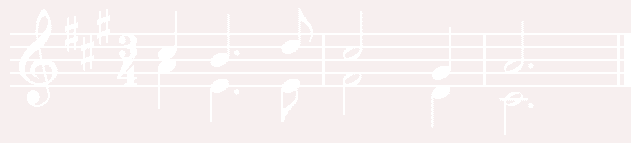 Определение  аккордов  в  ладу  и  от  звука,  последовательностей  из нескольких аккордов (6-7  аккордов).Пример 21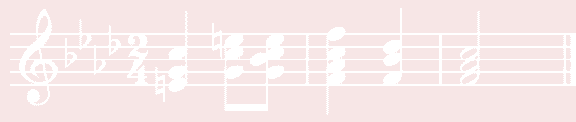 Творческие заданияПодбор подголоска к мелодии. Подбор аккомпанемента к мелодии.Для продвинутых групп:Импровизация и сочинение мелодий в пройденных тональностях и размерах, включающих интонации пройденных интервалов и аккордов,   пройденные ритмические фигуры.Импровизация и сочинение мелодий на заданный ритмический рисунок.Импровизация и сочинение мелодий различного характера.Сочинение и запись двухголосных построенийМузыкальный диктантРазличные формы устного диктанта, запись мелодий по памяти.Письменный диктант в объеме 8 тактов, в пройденных тональностях и размерах, включающий пройденные обороты (элементы гармонического мажора, повышение IV ступени), движение по звукам пройденных аккордов, скачки на пройденные интервалы, изученные ритмические фигуры с залигованными нотами, триоли. Возможно модулирующее построение в параллельную тональность или тональность доминанты.Пример 22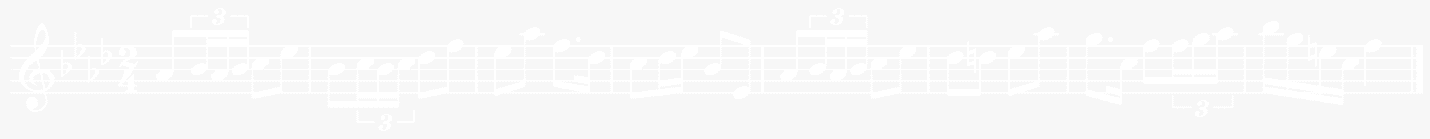 Пример 23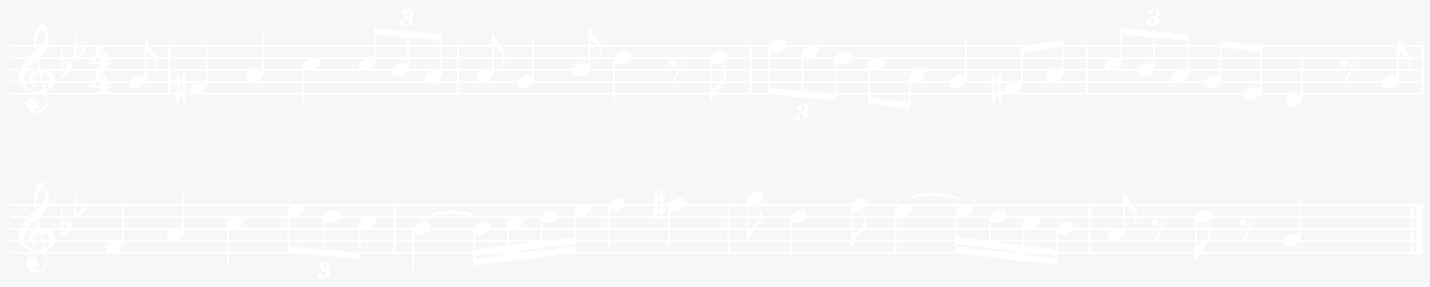 классИнтонационные упражненияПение гамм до 5 знаков в ключе (три вида минора, натуральный и гармонический вид мажора).Пение диатонических ладов.Пение мажорной и минорной пентатоники.Пение всех пройденных диатонических интервалов от звука и в тональности вверх и вниз.Пройденных интервалов от звука и в тональности двухголосно.Пение вводных септаккордов в натуральном и гармоническом виде мажора и минора.Пение  секвенций  (одноголосных,  двухголосных,  однотональных  или модулирующих).Пример 24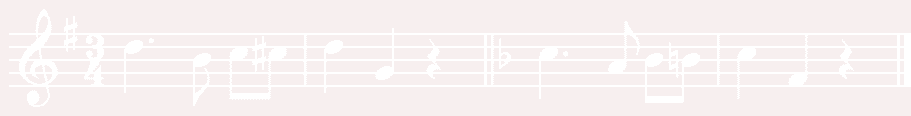 Пример 25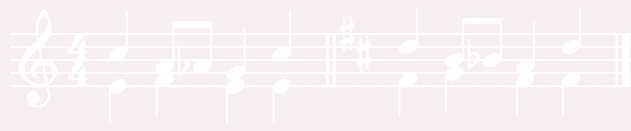 Сольфеджирование, чтение с листаРазучивание и пение с дирижированием мелодий в пройденных тональностях,  интонации пройденных интервалов и аккордов, с использованием пройденных ритмических фигур в изученных размерах, в том числе в размерах 3/2, 6/4.Разучивание и пение мелодий в диатонических ладах.Чтение с листа мелодий,  включающих пройденные интонационные и ритмические  трудности.Транспонирование выученных мелодий на секунду и терцию.Ритмические упражненияРитмические	упражнения	с	использованием	всех	пройденных длительностей и размеров.Различные виды внутритактовых синкоп. Дирижерский жест в размерах 3/2, 6/4. Дирижерский жест в переменных размерах.Ритмические диктанты.Сольмизация выученных примеров и при чтении с листа.Слуховой анализОпределение на слух и осознание в прослушанном музыкальном построении его формы (период, предложения, фразы, секвенции, каденции), размера, ритмических особенностейОпределение мелодических оборотов, включающих движение по звукам вводных септаккордов, обращений доминантового  септаккорда, скачки на пройденные диатонические и характерные  интервалыОпределение всех пройденных интервалов в ладу и от звука, последовательностей из интервалов в тональности  (7-8 интервалов).Пример 26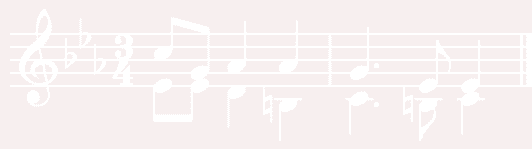 Пример 27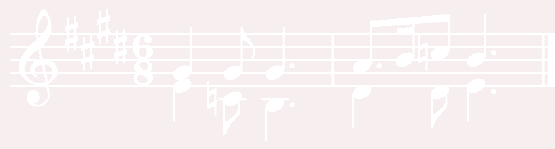 Определение всех пройденных аккордов от звука, функций аккордов в ладу, последовательностей из нескольких аккордов (7-8 аккордов).Пример 28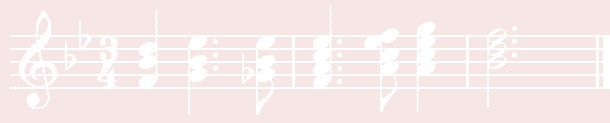 Пример 29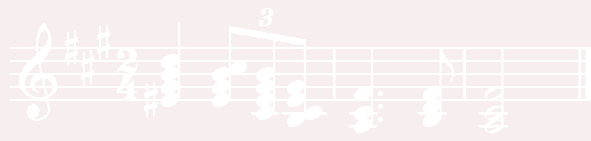 Музыкальный диктантРазличные формы устного диктанта, запись мелодий по памяти.Письменный диктант в объеме 8-10 тактов, в пройденных тональностях и размерах, включающий пройденные мелодические обороты, движение  по  звукам  пройденных  аккордов,  скачки на пройденные интервалы, изученные ритмические фигуры с различными видами синкоп. Возможно модулирующее построение в родственные тональности.Пример 30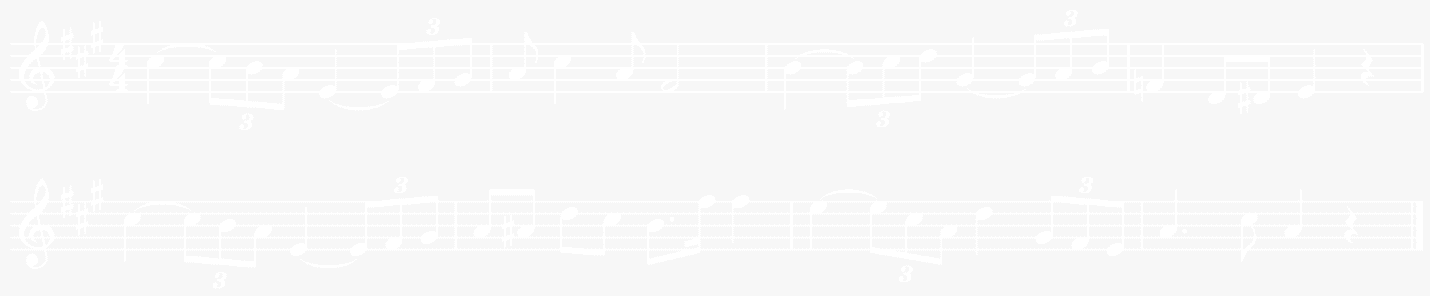 Пример 31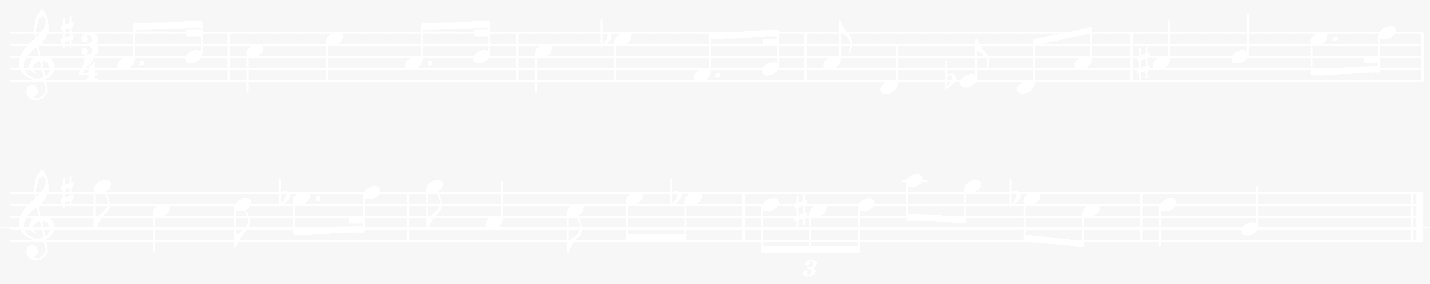 Запись простейших двухголосных примеров, последовательности интервалов.             Запись аккордовой последовательности. Творческие заданияПодбор подголоска к мелодии.Подбор аккомпанемента к мелодии.Досочинение и запись двухголосных построений.Досочинение и запись аккордовых последовательностей.Для продвинутых групп:Импровизация и сочинение мелодий в пройденных тональностях и размерах, включающих интонации пройденных интервалов и аккордов, хроматические проходящие и вспомогательные звуки,  пройденные ритмические фигуры.Импровизация и сочинение мелодий на заданный ритмический рисунок.Импровизация и сочинение мелодий различного характера, формы, жанра.классИнтонационные упражненияПение гамм до 6 знаков в ключе (три вида минора, натуральный и гармонический вид мажора, в продвинутых группах – мелодический вид мажора).                         Пение всех пройденных интервалов от звука и в тональности вверх и вниз.Пение пройденных интервалов от звука и в тональности двухголосно. Пение  септаккордов.Пение увеличенного трезвучия.Пение одного из голосов аккордовой	или интервальной последовательности с проигрыванием остальных голосов на фортепиано.Пение секвенций (одноголосных, двухголосных, диатонических или модулирующих).Пример 32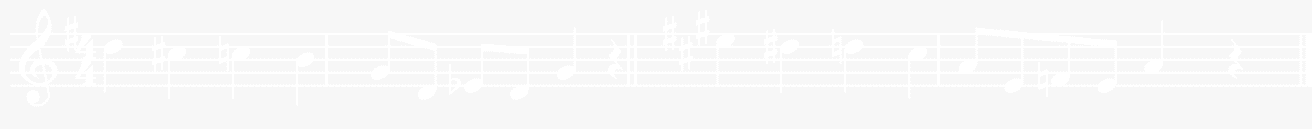 Пример 33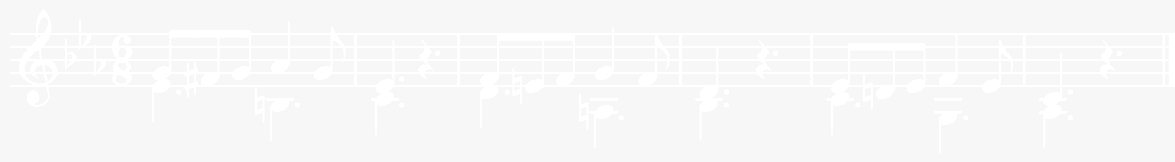 Сольфеджирование, чтение с листаРазучивание и пение с дирижированием мелодий в пройденных тональностях, интонации пройденных интервалов и аккордов, с использованием пройденных ритмических фигур в  изученных  размерах.Закрепление навыка чтения с листа и дирижирования.Транспонирование	выученных	мелодий	на	секунду	и	терцию, закрепление навыка транспонирования.Ритмические упражненияРитмические	упражнения	с	использованием	всех	пройденных длительностей и размеров.Различные виды междутактовых синкоп. Ритмические диктанты.Сольмизация выученных примеров и при чтении с листа.Слуховой анализОпределение на слух и осознание в прослушанном музыкальном построении его формы (период, предложения, фразы, секвенции, каденции), размера, ритмических особенностей.Определение всех пройденных интервалов в ладу и от звука, в мелодическом и гармоническом звучании, последовательностей из интервалов в тональности  (8-10 интервалов).Пример 34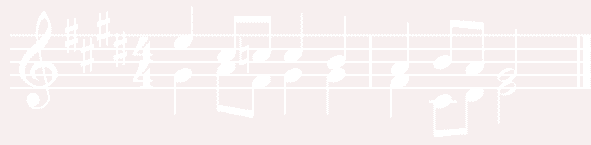 Пример 35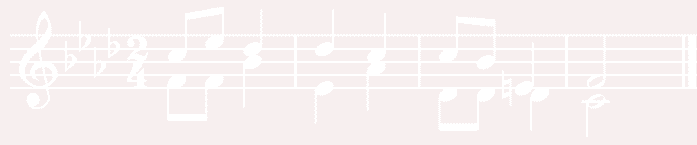 Определение всех пройденных аккордов от звука, функций аккордов в ладу, последовательностей из нескольких аккордов (8-10 аккордов).Музыкальный диктантРазличные формы устного диктанта, запись мелодий по памяти.Письменный диктант в объеме 8-10 тактов в пройденных тональностях и размерах, движение по звукам пройденных аккордов, скачки на пройденные интервалы, изученные ритмические фигуры с различными видами синкоп, триолей, залигованных нот. Возможно модулирующее построение в родственные тональности.Пример 36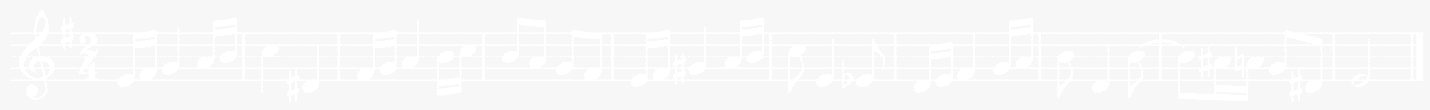 Пример 37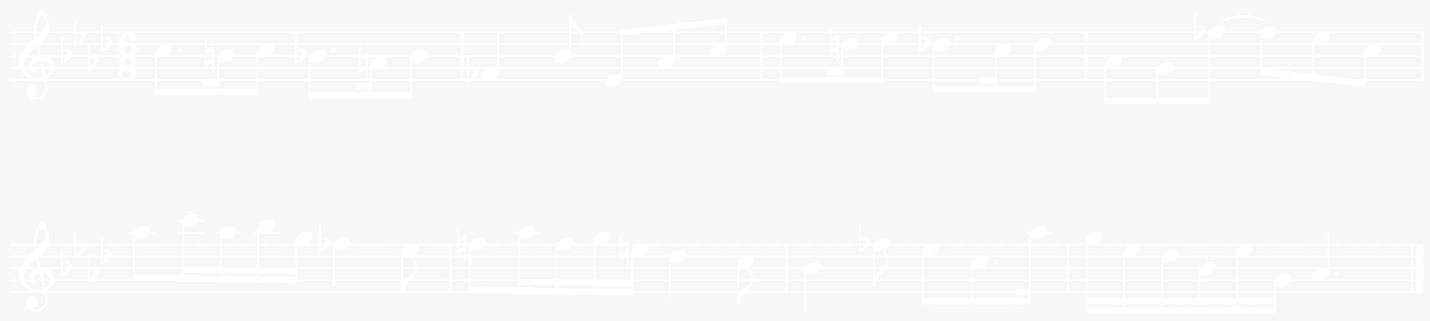 Запись простейших двухголосных примеров, последовательности интервалов.Запись аккордовых последовательностей.Творческие заданияПодбор аккомпанемента к мелодии.Досочинение и запись двухголосных построений.Досочинение и запись аккордовых последовательностей.Для продвинутых групп:Импровизация и сочинение мелодий в пройденных тональностях и размерах, включающих интонации пройденных интервалов и аккордов, хроматические проходящие и вспомогательные звуки.  Импровизация и сочинение мелодий на заданный ритмический рисунок.Импровизация и сочинение мелодий различного характера, формы, жанра.классИнтонационные упражненияПение  гамм  до  7  знаков  в  ключе (натуральный, гармонический, мелодический   минор) от разных ступеней, гармонический мажор.Пение различных звукорядов от заданного звука.Пение всех пройденных интервалов от звука и в тональности вверх и вниз.Пение пройденных интервалов от звука и в тональности двухголосно. Пение всех изученных трезвучий от звука и в тональности с обращениями вверх и вниз.Пение	одного	из	голосов	аккордовой	или	интервальнойпоследовательности с проигрыванием остальных голосов на фортепиано.Пение секвенций Пример 38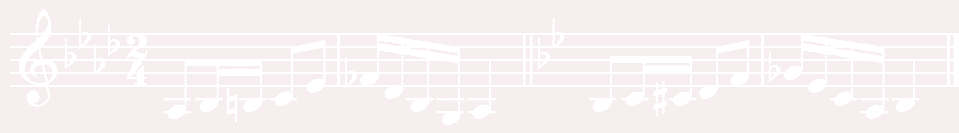 Пример 39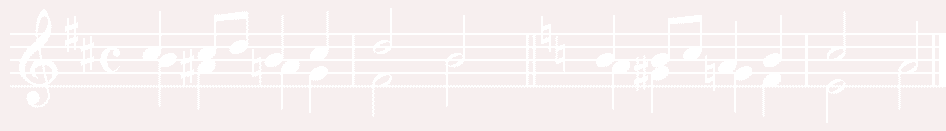 Сольфеджирование, чтение с листаРазучивание	и	пение	с	дирижированием	мелодий	в	пройденных тональностях, интонации пройденных интервалов и аккордов, с использованием пройденных ритмических фигур в изученных размерах. Примеры исполняются по нотам с дирижированием, а также наизусть с дирижированием.Транспонирование выученных мелодий на секунду и терцию, закрепление навыка транспонирования.Закрепление навыка чтения с листа и дирижирования. Транспонирование с листа на секунду.Пение двухголосных примеров гармонического,  полифонического склада дуэтом и с дирижированием.Ритмические упражненияРитмические упражнения с использованием всех пройденных длительностей и размеров, двухголосные ритмические упражнения в ансамбле и индивидуально, включающие ритмические фигуры: различные виды междутактовых и внутритактовых синкоп, залигованные  ноты, различные виды триолей, паузы.Ритмические диктанты.Сольмизация выученных примеров и при чтении с листа.Слуховой анализОпределение на слух и осознание в прослушанном музыкальном построении его формы (период, предложения, фразы, секвенции, каденции, расширение, дополнение), размера, ритмических особенностей.Определение всех пройденных интервалов в ладу и от звука, в мелодическом и гармоническом звучании, последовательностей из интервалов в тональности  (8-10 интервалов).Пример 40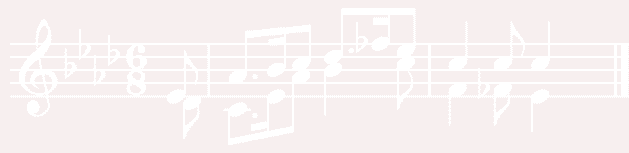 Пример 41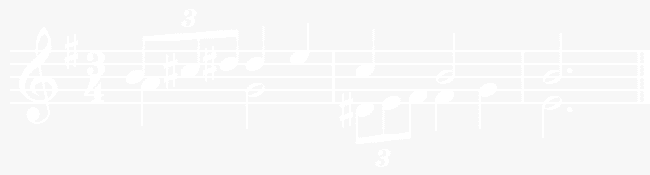 Определение всех пройденных аккордов от звука, функций аккордов в ладу, различных оборотов, последовательностей из нескольких аккордов (8- 10  аккордов).Пример 42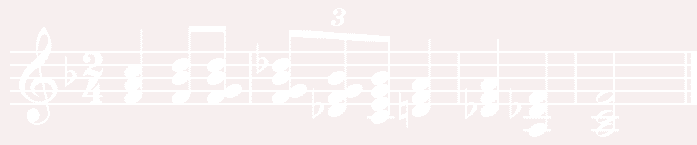 Пример 43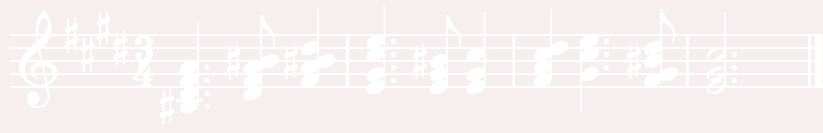 Музыкальный диктантРазличные формы устного диктанта, запись мелодий по памяти.Письменный диктант в объеме 8-10 тактов, в пройденных тональностях и размерах,  движение по звукам пройденных  аккордов,  скачки  на  пройденные  интервалы, изученные ритмические фигуры с различными видами синкоп, триолей,  залигованных нот, паузы. Возможно модулирующее построение в родственные тональности.Пример 44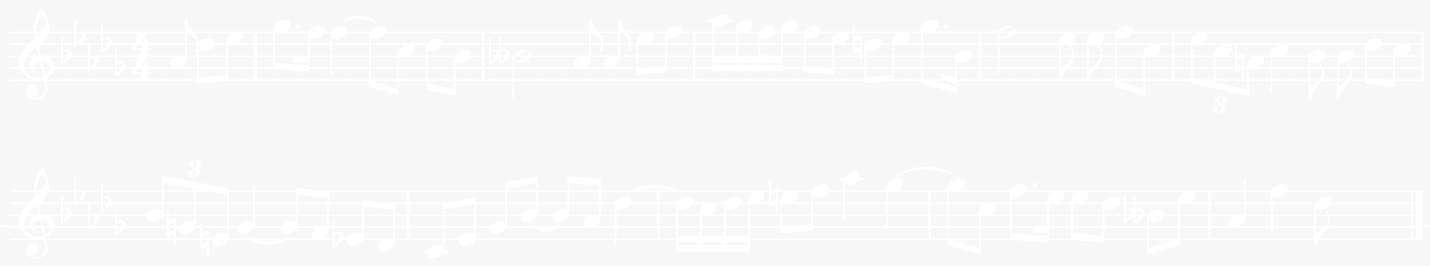 Пример 45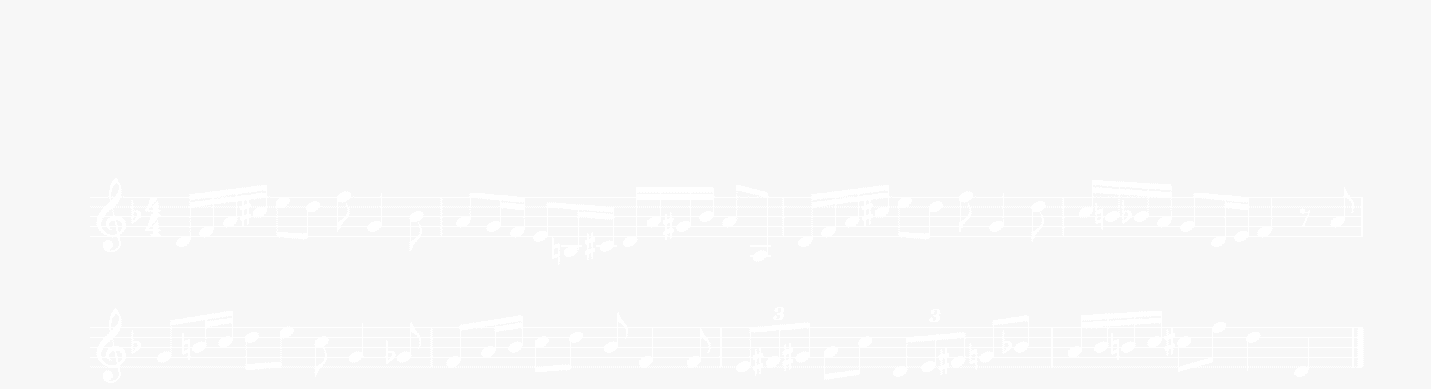 Запись	несложных	двухголосных	диктантов	(4-8	тактов), последовательности интервалов ( для более продвинутых групп).Пример 46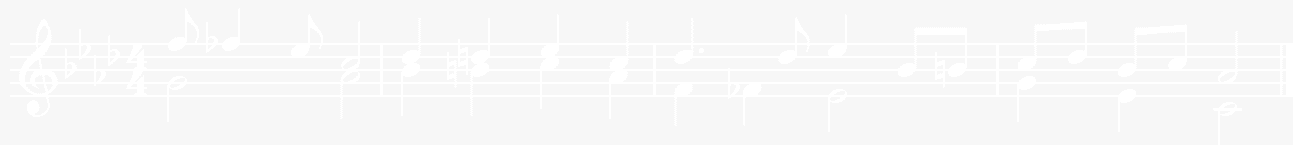 Запись аккордовых последовательностей.Творческие заданияПодбор подголоска к мелодии.              Подбор аккомпанемента к мелодии.Сочинение и запись двухголосных построений. Сочинение и запись аккордовых последовательностей.Для продвинутых групп:Импровизация и сочинение мелодий в пройденных тональностях и размерах, включающих интонации пройденных интервалов и аккордов, пройденные ритмические фигуры.Импровизация	и	сочинение	мелодий	на	заданный	ритмический рисунок.Импровизация  и  сочинение  мелодий  различного  характера,  формы, жанра.Методические рекомендации по организации самостоятельной работы   учащихсяСамостоятельная работа учащихся по сольфеджио основана на выполнении домашнего задания. Время, предусмотренное на выполнение домашнего задания, рассчитывается исходя из затрат времени на отдельные виды заданий (сольфеджирование, интонационные упражнения, теоретические задания, творческие задания и др.) и составляет от 1 часа в неделю. Целесообразно равномерно распределять время на выполнение домашнего задания в течение недели (от урока до урока), затрачивая на это 10-20 минут в день. Домашнюю подготовку рекомендуется начинать с заданий, в которых прорабатывается новый теоретический материал и с упражнений на развитие музыкальной памяти (выучивание примеров наизусть, транспонирование), чтобы иметь возможность несколько раз вернуться к этим заданиям на протяжении недели между занятиями в классе. Должное время необходимо уделить интонационным упражнениям и сольфеджированию. Ученик должен иметь возможность проверить чистоту своей интонации и научиться это делать самостоятельно на фортепиано (или на своем инструменте).Организация занятийСамостоятельные занятия по сольфеджио являются необходимым условием для успешного овладения теоретическими  знаниями, формирования умений и навыков. Самостоятельная работа опирается на домашнее задание, которое должно содержать новый изучаемый в данный момент материал и закрепление пройденного, а также включать разные формы работы:выполнение теоретического (возможно письменного) задания,сольфеджирование мелодий по нотам,разучивание мелодий наизусть,транспонирование,интонационные   упражнения   (пение   гамм,   оборотов,   интервалов, аккордов),игру на фортепиано интервалов, аккордов, последовательностей,ритмические  упражнения,   творческие	задания	(подбор	баса,	аккомпанемента,	сочинение мелодии,  ритмического рисунка).Объем задания должен быть посильным для ученика. Необходимо разъяснить учащимся, что домашние занятия должны быть регулярными от урока к уроку, ежедневными или через день, по 10-20 минут. Задания должны выполняться в полном объеме. Начинать подготовку к следующему уроку лучше с той части задания, которая предусматривает проработку новых теоретических сведений, с упражнений на развитие музыкальной памяти (заучивание наизусть, транспонирование), или с тех  форм работы, которые вызывают у ученика наибольшие трудности, чтобы  иметь возможность в течение недели проработать данное задание несколько раз. На уроках нужно показывать ученикам, как работать над каждым видом домашнего задания (как разучить одноголосный, двухголосный пример, как прорабатывать интервальные, аккордовые последовательности, интонационные упражнения). Ученикам надо объяснить, как можно самостоятельно работать над развитием музыкального слуха и памяти, подбирая по слуху различные музыкальные примеры, записывая мелодии по памяти, сочиняя и записывая музыкальные построения.Список рекомендуемой учебно-методической литературы                                                      Учебная литература«Престо», 2007Калинина Г. Рабочие тетради по сольфеджио 1-7 классы. М.  2000-2005Калмыков  Б.,  Фридкин  Г.  Сольфеджио.  Часть  1.  Одноголосие.  М. Музыка, 1971Калмыков Б., Фридкин Г. Сольфеджио. Часть 2. Двухголосие. М. Музыка, 1970Калужская Т. Сольфеджио 6 класс. М. «Музыка», 2005Ладухин Н. Одноголосное сольфеджио.Металлиди Ж. Сольфеджио. Мы играем, сочиняем и поем. Для 1-7классов детской музыкальной школы. СПб: "Композитор», 2008 Первозванская Т. Мир музыки. Полный курс теоретических дисциплин Учебник сольфеджио 1 – 4 класс. Издательство «Композитор Санкт-Петербург» (с аудио записью) Первозванская Т. Рабочая тетрадь Издательство «Композитор Санкт-Петербург»Рубец А. Одноголосное сольфеджиоСтоклицкая Т. 100 уроков сольфеджио для маленьких. Приложение для детей, ч.1 и 2.  М.: «Музыка», 1999Фридкин Г. Чтение с листа на уроках сольфеджио. М., 1982Учебно-методическая литератураАлексеев Б., Блюм Д. Систематический курс музыкального диктанта. М. «Музыка», 1991Базарнова В. 100 диктантов по сольфеджио. М., 1993.Музыкальные   диктанты   для   детской   музыкальной   школы  (сост. Ж.Металлиди, А.Перцовская). М. СПб. «Музыка», 1995Ладухин	Н.	1000	примеров	музыкального	диктанта.	М.: «Композитор», 1993Русяева И. Одноголосные диктанты. М., 1999Русяева И. Развитие гармонического слуха на уроках сольфеджио. М., 1993Методическая литератураДавыдова Е. Сольфеджио. 3 класс. ДМШ Методическое пособие. М.,«Музыка», 1976             2.  Давыдова Е. Сольфеджио. 4 класс. ДМШ Методическое пособие. М., «Музыка», 2005           3.  Давыдова Е. Сольфеджио. 5 класс. ДМШ Методическое пособие. М., «Музыка», 1981          4.  Калужская Т. Сольфеджио 6 класс ДМШ. Учебно-методическое пособие. М., «Музыка», 1988          5.  Кирюшин   «Интонационно слуховые упражнения для развития абсолютного звуковысотного музыкального слуха, мышления и памяти» с аудио записью          6.   Металлиди Ж., Перцовская А. «Начальный курс музыкального диктанта для ДМШ (1-7 класс)» с аудио записьюКлассы1– 89Максимальная учебная нагрузка(в часах)493,5          115,5Количествочасов на аудиторные занятия  26349,5Количествочасов на внеаудиторные занятия23066№№Наименованиераздела, темыВидучебного занятияОбщий объем времени (в часах)Общий объем времени (в часах)Общий объем времени (в часах)№№Наименованиераздела, темыВидучебного занятияМаксимальная учебная нагрузкаСамостоятельная работаАудиторныезанятия1Нотная грамота.  Скрипичный ключ. Названия звуковУрок4222Первоначальные навыкинотного письмаУрок2113Звукоряд до мажораУрок2114 Высокие, низкие звукиУрок2115Основной тонУрок2116Устойчивые и неустойчивые ступениУрок4227Текущий контрольКонтрольныйурок2118Разрешение неустойчивых ступеней, вводные звукиУрок4229Опевание устойчивых ступеней. Тоническое трезвучиеУрок42210Устные диктантыУрок42211Текущий контрольКонтрольныйурок21112Длительности звуков. Ритм Урок42213Лад – мажорное, минорное наклонение. Трезвучие, ступени   I-III-VУрок42214Знаки альтерацииУрок21115Поступенное движение в музыке от V к I вверх и внизУрок21116 Размер 2/4. Тактовая черта. Сильная доляУрок42217Текущий контрольКонтрольныйурок21118Устные диктантыТон, полутонУрок42219Членение мелодии на фразы. ТемпУрок21120ПовторениеУрок63321ПромежуточныйконтрольКонтрольныйурок211ИТОГО:6432321Повторениематериала1 классаУрок4222Изучение элементов гаммы соль мажор. ЦезураУрок4223Паузы Урок2114Размер 3/4. Реприза. Устные диктантыУрок4225Текущий контрольКонтрольныйурок2116Натуральный мажор. Строение мажорной гаммы. Знаки альтерацииУрок4227Натуральный минор. Строение минорной гаммы.  Мотив, фразаУрок4228Ритм четверть сточкой и восьмаяУрок4229Текущий контрольКонтрольныйурок21110Затакт четверть, две восьмые в размере 2/4Урок42211Период,предложения,  фразаУрок21112Фраза повторного и варьированного строенияУрок21113 Половинная с точкой (половинная и четвертная)Урок21114  Изучение элементов   гаммы фа мажорУрок  42215Дирижерский жест в размере 2/4. Устные диктантыУрок42216Текущий контрольКонтрольныйурок21117Запись одноголосных простейших диктантов в размере 2/4Урок21118Знакомство с интервалами Урок33319ЗакреплениепройденногоУрок42220ПромежуточныйконтрольКонтрольныйурок21121Резервные урокиУрок211ИТОГО:6633331Повторениематериала 2 классаУрок6332Размер 4/4Урок4223Ритм восьмая и двешестнадцатыхУрок4224Текущий контрольКонтрольныйурок2115Параллельные тональности.Урок4226Ритм двешестнадцатых и восьмаяУрок4227Переменный  ладУрок4228Текущий контрольКонтрольныйурок2119Транспонирование Урок42210Консонансы, диссонансы. Интервалы м.2 и б.2Урок42211СеквенцияУрок21112Вариантность развития мелодииУрок21113Интервалы м.3 и б.3 Урок42214Трезвучия21115Текущий контрольКонтрольныйурок21116Тональность ре мажор. ч.8Урок42217Три вида минораУрок42218ПовторениеУрок42219ПромежуточныйконтрольКонтрольныйурок21120Резервный урокУрок211ИТОГО:6633331Повторениематериала 3 классаУрок6332Тональность си бемольмажорУрок2113Пунктирный ритмУрок4224Размер3/8Урок2115Текущий контрольКонтрольныйурок2116Тональность соль минор минор. Три вида минораУрок4227Дирижирование в размере 4/4Урок4228Интервалы ч.4 и ч.5Урок4229Текущий контрольКонтрольныйурок21110Ритм залигованная четверть и две восьмыеУрок42211Тональность Ля мажорУрок21112Тональность  фа-диезМинор. Три вида минораУрок42213Интервал м.6 и б.6Урок42214Лады народной музыки: миксолидийский мажор и дорийский минорУрок42215Текущий контрольКонтрольныйурок21116Тональность ми бемоль мажорУрок42217Тональность до минорУрок42218Одноименно-переменные ладыУрок42219ПромежуточныйконтрольКонтрольныйурок21120Резервный урокУрок211ИТОГО:6633331Повторениематериала 4 классаУрок6332Порядок диезов и бемолей. Тональность ля бемоль мажор, фа минорУрок4223Синкопа Урок2224Текущий контрольКонтрольныйурок2115  Лидийский мажор, дорийский минорУрок4226Интервалы м.7, б.7. Урок4227Обращение интерваловУрок4228Текущий контрольКонтрольныйурок   2119Тональность ми мажор, до диез минорУрок63310Различные видысинкопУрок63311Главные трезвучия лада в мажореУрок63312Текущий контрольКонтрольныйурок21113Главные трезвучия лада в минореУрок42214Буквенныеобозначения тональностейУрок21115Период,предложения,  фразаУрок21116ПовторениеУрок42217ПромежуточныйконтрольКонтрольныйурок21118Резервный урокУрок211ИТОГО:66      33331Повторениематериала 5 классаУрок4222Обращение трезвучий главных ступенейУрок6333Доминантовый септаккордУрок4224Текущий контрольКонтрольныйурок2115ГармоническиймажорУрок2116Субдоминанта вгармоническом мажореУрок2117Пение двухголосия (с косвенным, прямым, противоположным движением голосов)Урок6338Ритм триольУрок2119Текущий контрольКонтрольныйурок21110Тональности ми мажор, до-диез минор. Размер 6/8Урок42211Уменьшенноетрезвучиев гармоническом мажореУрок21112Уменьшенноетрезвучие в натуральном минореУрок21113Доминантовый септаккорда в пройденных тональностяхУрок42214Двухголосие с развитыми подголосками. Урок21115Пение муз.примеров в трехголосной кантовой фактуре с параллельным движением верхних голосов и функциональным басомУрок42216Текущий контрольКонтрольныйурок21117Тональности ля-бемоль мажор, фа минор. Двухголосные каноныУрок42218ЭнгармонизмУрок21119Квинтовый кругтональностейУрок21120ПовторениеУрок42221Текущий контрольКонтрольныйурок21122Резервный урокУрок211ИТОГО:6633331Повторениематериала 6 классаУрок6332 Пентатоника мажорного наклоненияУрок4223  Пентатоника минорного наклоненияУрок2114Транспонирование на терциюУрок2115Текущий контрольКонтрольныйурок2116Малый вводныйсептаккорд в натуральноммажореУрок4227Уменьшенныйвводный септаккорд в гармоническом мажореУрок2118Уменьшенныйвводный септаккорд в гармоническом минореУрок2119Пение двухголосия с ритмическим аккомпонементомУрок42210Текущий контрольКонтрольныйурок21111Тональности спятью знаками в ключеУрок42212Двухгодосные каноныУрок21113Пение трехголосных примеровУрок42214ДиатоническиеладыУрок21115Пение с листа с последующим транспонированиемУрок21116Переменный размерУрок21117Размеры 6/4, 3/2Урок21118Текущий контрольКонтрольныйурок21119Двухголосие с развитыми подголосками (контрастно-полифоническое)Урок21120Ритмические упражнения со сменой размера, дирижерского жестаУрок21121Доминантовый септаккорд с разрешениемУрок21122Знакомство с темой: «Доминантовый септаккорд с обращениями»Урок21123ПовторениеУрок42224ПромежуточныйконтрольКонтрольныйурок21125Резервный урокУрок211ИТОГО:6633331Повторениематериала 7 классаУрок8442Ритмические упражнения со сменой размера, дирижерский жестУрок2113Пение мелодий с ладовой переменностьюУрок2114Импровизация подголосков к выученным мелодиямУрок2115Текущий контрольКонтрольныйурок2116Транспонирование мелодий на интервал секундаУрок2117  Пение двухголосных каноновУрок2118Пение трехголосия с параллельным движением верхних голосовУрок4229Сочинение или досочинение ритмической партитурыУрок42210Текущий контрольКонтрольныйурок21111Исполнение мажорных гамм в двухголосном каноническом изложенииУрок21112Увеличенноетрезвучие в гармоническом мажоре и минореУрок42213МеждутактоваясинкопаУрок21114Малый вводный  септаккордУрок21115Уменьшенный вводный септаккорд с разрешением Урок42216Построение от звукаи в тональности доминантового септаккорда с разрешениемУрок42217Текущий контрольКонтрольныйурок21118ПовторениеУрок105519ПисьменныеконтрольныеработыУрок21120Промежуточный  контрольКонтрольныйурок21121Резервный урокУрок211ИТОГО:6633331Повторение: кварто-квинтовый  круг, буквенные обозначения тональностей.Урок5232Натуральный,гармонический, мелодический вид  минораУрок2,511,53  Импровизация подголосков к выученным мелодиямУрок2,511,54Доминантовый септаккорд с разрешениемУрок5235Работа над навыками двухголосного пенияУрок2,511,56Работа над навыками трехголосного пенияУрок2,511,57Текущий контрольКонтрольныйурок2,511,58Главные  трезвучия ладав тональности с обращениями. Пение трехголосияУрок5239Уменьшенныетрезвучия в натуральном и гармоническом виде мажора и минора.Урок2,511,510Увеличенноетрезвучие в гармоническом виде мажора и минора.Урок52311  Двухголосие с ритмическим аккомпонементомУрок52312Ритмическая партитураУрок2,511,513Текущая аттестацияКонтрольныйурок2,511,514Двухголосные ритмические каноныУрок2,511,515  Доминантовый септаккорд с обращениями и разрешениямиУрок7,534,516Тритоны в мажоре и гармоническом минореУрок52317Характерные интервалы с разрешениемУрок2,511,518Период,предложения, каденции, расширение, дополнение в периодеУрок52319Текущий контрольКонтрольныйурок2,511,520Повторение7,534,521Письменныеконтрольные работы52322Устныеконтрольные работы2,511,523ПромежуточныйконтрольКонтрольныйурок2,511,523Резервный урокУрок2,511,5ИТОГО:82,53349,51.Баева Н., Зебряк Т. Сольфеджио 1 -2 класс. «Кифара», 20062.Давыдова  Е.,  Запорожец  С.  Сольфеджио.  3  класс.  М.  «Музыка»19933.Давыдова Е. Сольфеджио 4 класс. М. «Музыка», 20074.Давыдова Е. Сольфеджио 5 класс. М. «Музыка», 19915.Драгомиров П. Учебник сольфеджио. М. «Музыка» 20106.Золина Е. Домашние задания по сольфеджио 1-7 классы. М. ООО